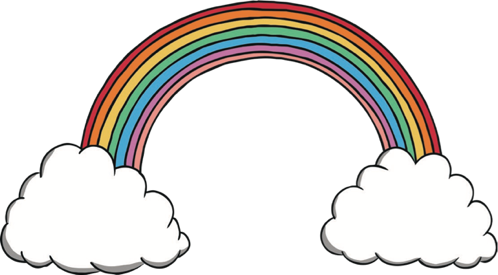 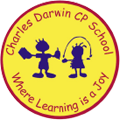 12/06/2023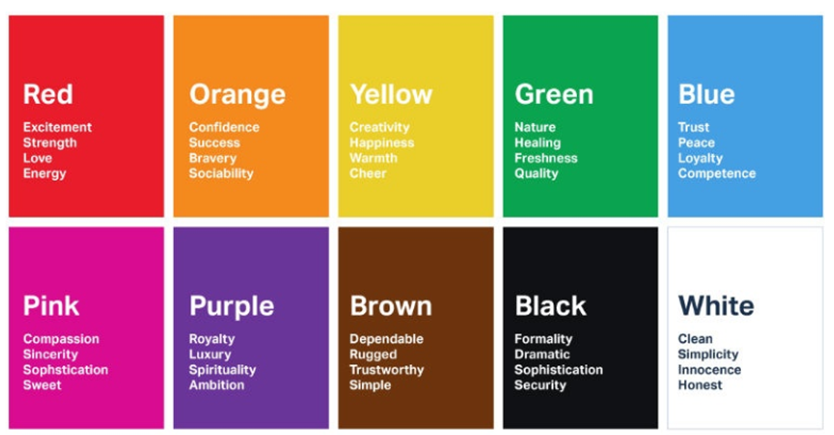 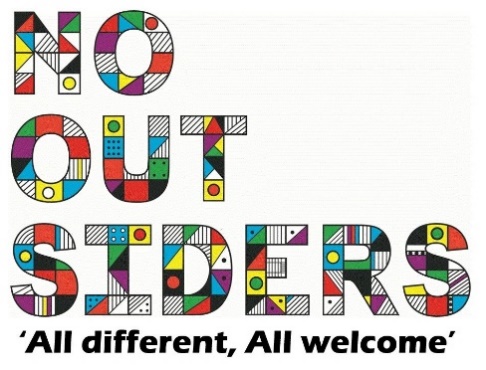 PINKSweetSincerityCompassionSophisticationBright